Mayor Gord Curran called the meeting to order at 7:30 p.m.60-14-19Moved by Councilor T Sallis;
Seconded by Councilor J Kremer;BE IT RESOLVED that Village Council Adopted the Agenda for August 26, 2019, with the following additions:7.1- Department of Education- Response Yukon University Feedback. ~carried~61-14-19Moved by Councilor T Sallis;
Seconded by Councilor J Kremer;BE IT RESOLVED that Village Council approved the Minutes of August 12, 2019, as presented.~carried~62-14-19Moved by Councilor T Sallis;
Seconded by Councilor J Kremer;BE IT RESOLVED that Village Council accepted the July 2019 Financial statements as presented.~carried~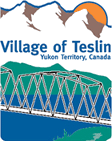 Village of TeslinAugust 26, 2019Regular Council MeetingMinutesMeeting #14-19Members Present:Mayor Gord CurranCouncilor Trevor SallisCouncilor Juanita KremerMembers Absent:Councilor Clara JulesCouncilor Denise JohnstonPublic Present:MLA Stacey Hassard1.Adoption of Agenda1.1.Adoption of the Agenda for August 26, 2019.2.Adoption of Minutes2.1.Adoption of the Minutes for August 12, 2019, Minutes Enclosed.3.Hearing of Delegations and Individuals4.Reports and Recommendations of Boards Established by Council5.Reports from Village Administration, Standing or Special Committees of Council5.1.July 2019 Financial Statements6.Receipt of Notice of Motion to be considered at a Subsequent Meeting of Council7.Consideration of Items of Correspondence7.1.Department of Education- Response Yukon University Feedback8.Consideration of Items of Accounts Payable by Village9.Introduction and Consideration of By-laws10.New and Unfinished Business10.1.AYC UpdateMayor Curran gave a verbal update of AYC Activities10.2.OCP Background ReportCouncil reviewed the report and will make it available to the public.10.3.OCP- Food SecurityCouncil reviewed the report and will make it available to the public.11.Question Period12.Closed Session13.Scheduled meetings and other important dates for Council13.1.Scheduled Meetings14.AdjournmentMeeting adjourned at 9:15 PMAdjournmentMeeting adjourned at 9:15 PMGord Curran, MayorGord Curran, MayorShelley Hassard, CAOShelley Hassard, CAO